Toasted Muesli 			    makes approx. 1 ½ cups	Ingredients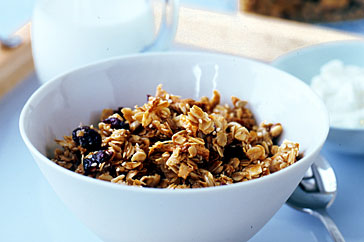 1 Tblsp honey1 Tblsp brown sugar1 Tblsp olive oil1 cup rolled oats2 Tblsp bran flakes2 Tblsp shredded coconut1 Tblsp sesame seeds1 Tblsp sunflower seeds1 Tblsp chopped pecan nuts2 Tblsp dried apple or apricots, roughly chopped2 Tblsp dried cranberriesMethodPreheat oven to 150⁰C.Line an oven tray with baking paper.Combine honey, brown sugar and olive oil in a small microwave safe bowl and heat for 30 seconds or until the sugar is dissolved.Mix together the remaining ingredients in a large bowlPour the warm honey mixture over the dry ingredients and mix well to combine.Spread mixture evenly over your lined baking tray.Bake for 15 minutes, or until golden and toasted.Set aside to cool completely (muesli will form crisp cluster on cooling).When cool break into clumps and store in an airtight container.